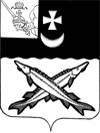 КОНТРОЛЬНО-СЧЕТНАЯ КОМИССИЯ БЕЛОЗЕРСКОГО МУНИЦИПАЛЬНОГО РАЙОНАЗАКЛЮЧЕНИЕфинансово-экономической экспертизы на проект постановления администрации Белозерского муниципального района о внесении изменений в постановление администрации района от 14.04.2015 №446 17 августа 2017 г.        Экспертиза проекта проведена на основании  пункта 7 статьи 12 Положения о контрольно-счетной комиссии Белозерского муниципального района, утвержденного решением Представительного Собрания Белозерского муниципального района от 27.02.2008 № 50 (с учетом изменений и дополнений). Цель финансово-экономической экспертизы: определение соответствия положений, изложенных в проекте программы, действующим нормативным правовым актам Российской Федерации, субъекта Российской Федерации и муниципального образования; оценка экономической обоснованности и достоверности объема ресурсного обеспечения программы «Развитие образования Белозерского района на 2015-2017 годы», возможности  достижения поставленных целей при запланированном объеме средств     Предмет финансово-экономической экспертизы: проект постановления администрации Белозерского муниципального района «О внесении изменений и дополнений в постановление администрации района от 14.04.2015 №446»Сроки проведения: с 17.08.2017 по 18.08.2017Правое обоснование финансово-экономической экспертизы: Порядок разработки, реализации и оценки эффективности муниципальных программ Белозерского муниципального района (далее - Порядок), утвержденный постановлением администрации района от 30.09.2015 №810В результате экспертизы установлено:Проект постановления предусматривает внесение изменений в постановление администрации Белозерского муниципального района от 14.04.2015 №446 об утверждении муниципальной программы «Развитие образования Белозерского района на 2015-2017 годы» и в программу, утвержденную указанным постановлением (далее - Программа).Проектом постановления предлагается в строке «Объемы бюджетных ассигнований программы» паспорта Программы увеличить общий объем финансирования Программы за счет средств  областного и районного бюджетов на 2017 год на 2193,3 тыс. руб. С учетом изменения объем финансирования  Программы составит 576788,3 тыс. руб., из них 2017 год 188045,3 тыс. руб.2. Проектом предлагается раздел 4 «Ресурсное обеспечение  муниципальной программы, обоснование объема финансовых ресурсов, необходимых для реализации муниципальной программы» изложить в новой редакции, уточнив объемы бюджетных ассигнований по Программе на 2017 год. 3.  В приложении №1 к Программе «Ресурсное обеспечение реализации муниципальной программы» предлагается:1) по мероприятию 1: «Развитие системы дошкольного образования»: а) уменьшить объем расходов за счет средств областного бюджета на сумму 2178,0 тыс. руб., из них:- на организацию предоставления общедоступного и бесплатного дошкольного образования по основным общеобразовательным программам в муниципальных образовательных учреждениях на 2178,0 тыс. руб.;б)  увеличить объем расходов за счет средств районного бюджета на сумму 364,5 тыс. руб., из них: - на организацию предоставления общедоступного и бесплатного дошкольного образования по основным общеобразовательным программам в муниципальных образовательных учреждениях на 96,9 тыс. руб.;- на погашение кредиторской задолженности в дошкольных образовательных учреждениях на 267,6 тыс. руб.;2) по мероприятию 2 «Развитие системы общего образования»:а) увеличить объем расходов за счет средств областного бюджета на сумму 2855,6 тыс. руб., из них: - на организацию предоставления общедоступного и бесплатного начального общего, основного общего, среднего общего образования в муниципальных образовательных учреждениях в рамках выполнения муниципального задания на 2855,6 тыс. руб.;б) увеличить объем расходов за счет средств районного бюджета на сумму 1278,9 тыс. руб., из них: - на организацию предоставления общедоступного и бесплатного начального общего, основного общего, среднего общего образования в муниципальных образовательных учреждениях в рамках выполнения муниципального задания на 428,5 тыс. руб.;- на погашение кредиторской задолженности общеобразовательных учреждений на сумму 850,4тыс. руб. 3) по мероприятию 3 «Развитие системы воспитания, дополнительного образования детей»:а)  уменьшить объем расходов за счет средств районного бюджета на сумму 127,7 тыс. руб., из них:- на организацию предоставления дополнительного образования детям на 127,7 тыс. руб.4.  В приложении №2 к Программе «Прогнозная (справочная) оценка расходов федерального, областного и районного бюджетов, средств из внебюджетных источников на реализацию целей муниципальной программы»  произведено увеличение объема финансирования Программы  на 2017 год за счет средств областного и районного бюджетов на 2193,3 тыс. руб.          Изменения в целевые индикаторы Программы не вносятся.          В целом объем финансирования  Программы составит 576788,3 тыс. руб., в том числе: 2015 год – 199248,8 тыс. руб.,  2016 год – 189494,2  тыс. руб., 2017 год – 188045,3 тыс. руб.Выводы по состоянию вопроса, в отношении которого проводится экспертиза:Проект постановления администрации района о внесении изменений в постановление администрации Белозерского муниципального района от 14.04.2015 №446 не противоречит бюджетному законодательству и рекомендован к принятию.Предложения:Объем бюджетных ассигнований Программы указывать в тысячах рублей с точностью до одного знака после запятой согласно п.11 Порядка.          Аудитор контрольно-счетной комиссии          Белозерского муниципального района:                               В.М.Викулова